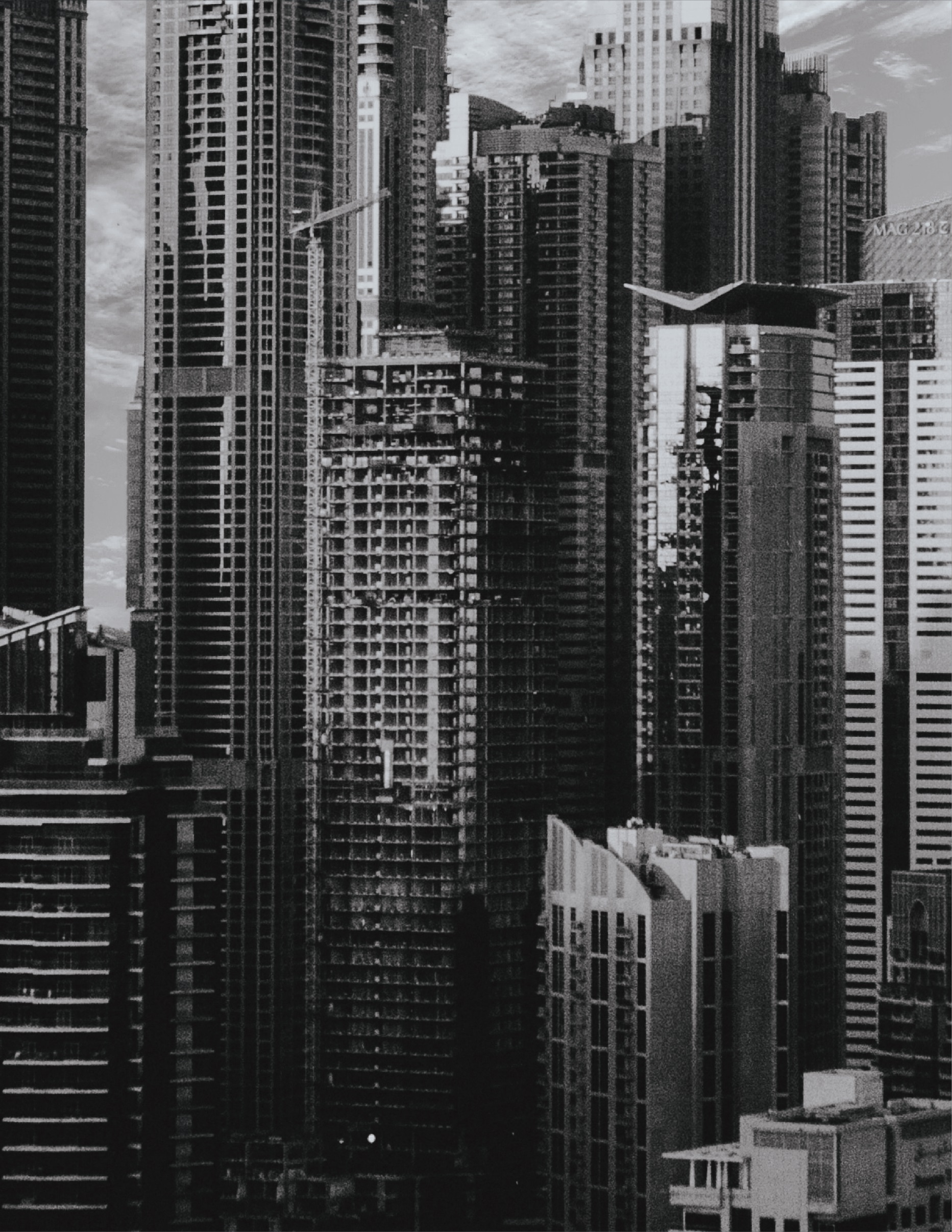 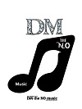 IntroductionGlobal competition for manufacturers is intense. In these difficult economic times, an effective successful marketing plan is needed.  To gain a competitive advantage, a detailed planning covering the right strategy and tactics is a must.Digital Marketing:In this modern day, an effective marketing plan involves a digital marketing strategy designed to increase leads and brand awareness.  The Internet has proven to be effective for manufacturers and organizations to reach more companies and grow business. Traditional marketing methods such as placements, local advertising and Yellow Pages etc... simply don't work anymore. Nothing will succeed in our century without Digital Marketing for Companies and Manufactures or for any brand that want improve their brand awareness, brand name and get bigger.SOCIAL MEDIA If we don’t have a marketing product in our hands managed and ready to be promoted then we are making a big mistake, what I’m talking about?  You are asking?  Ok great, I will explain more briefly and shortly what I meant in Promo items I didn’t mean your company product or items that you are working hard to sell, NOP, here I’m talking about what I mentioned before such as a Promo Video/ Website/ SEO and here I come Ads that we are expert in and already been awarded in Google Ads Fundamental and Google Ads VideoWebsiteWebsite that really have impact and influence on your customers.A catchy and interesting website that catches customers eyes before anything else and in this way you can get the customer to spend more times browsing your company website.For example: Product rotation, flashes about your new items in an artistic way that can catch customers and get their interest in dealing and buying your items/products...Video PromoVideo promo for your Brand/ Product/ items etc... A video Promotion is a must, whatever your product is/ whatever you are selling or your brand/ Title is don’t be shy to ask us to arrange a VIDEO PROMO that later on will be promoted on all social media such as: YouTube/ Facebook/ Instagram and that’s what we are going to go on as Third Step marketing Promo.Audience targetingAudience will be targeted based on several defined criteria such as interests, demographics, behaviors, and locations.InterestsReach specific audiences by looking at their interests, activities and the pages they have liked.DemographicsReach people based on education level, employment status, work, financial, relationship, age, gender, household and lifestyle details.BehaviorsReach people based on purchase behaviors or intents, device usage and more.LocationsReach people in certain geographical area and exclude locations that are not of interest.StatisticsStatistical data includes detailed promotion insights with interactions. Discovery and audience.  Relevant data such as website visit, people reached, profile, budget amount spent, page likes, landing page views, post engagement, page engagement, video views, photo views, link clicks and more to help you analyze your data and make relevant informed decisions about products, target audience and market.  InteractionsVisit websiteVisit profileDiscoveryPeople reachedFollowsPromotionBudget spendAudienceDemographics detailLocationsBudget considerationContact us for more informationsDM the NO700 E birch St # 9614Brea, CA, 92822Office: +1 (657) 387-1441Customer support: +1 714-710-7162info@dmtheno.com